Comparing lengths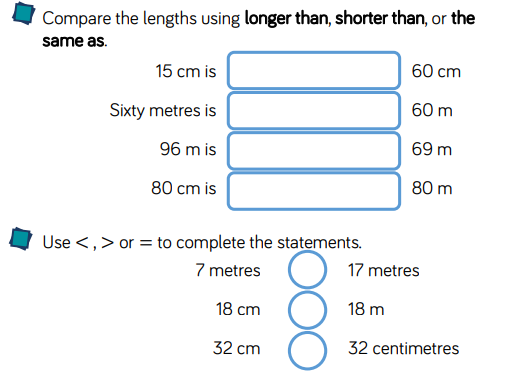 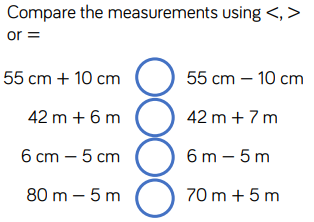 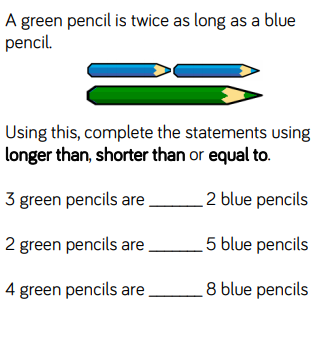 